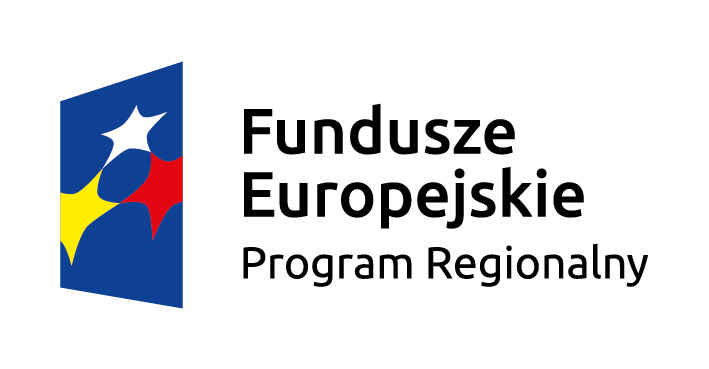 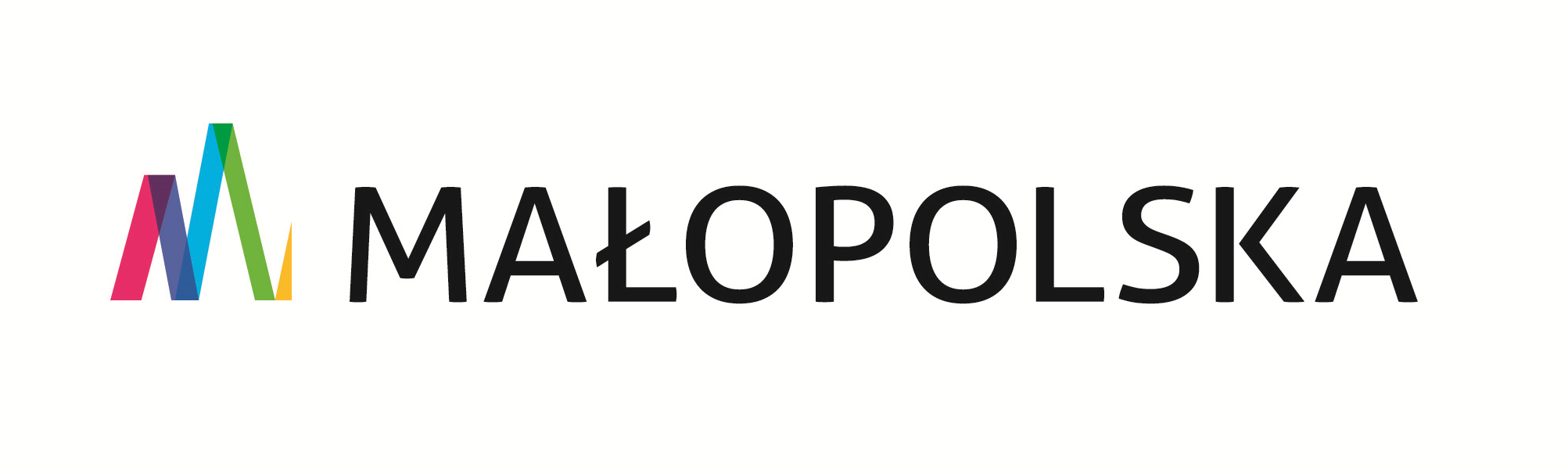 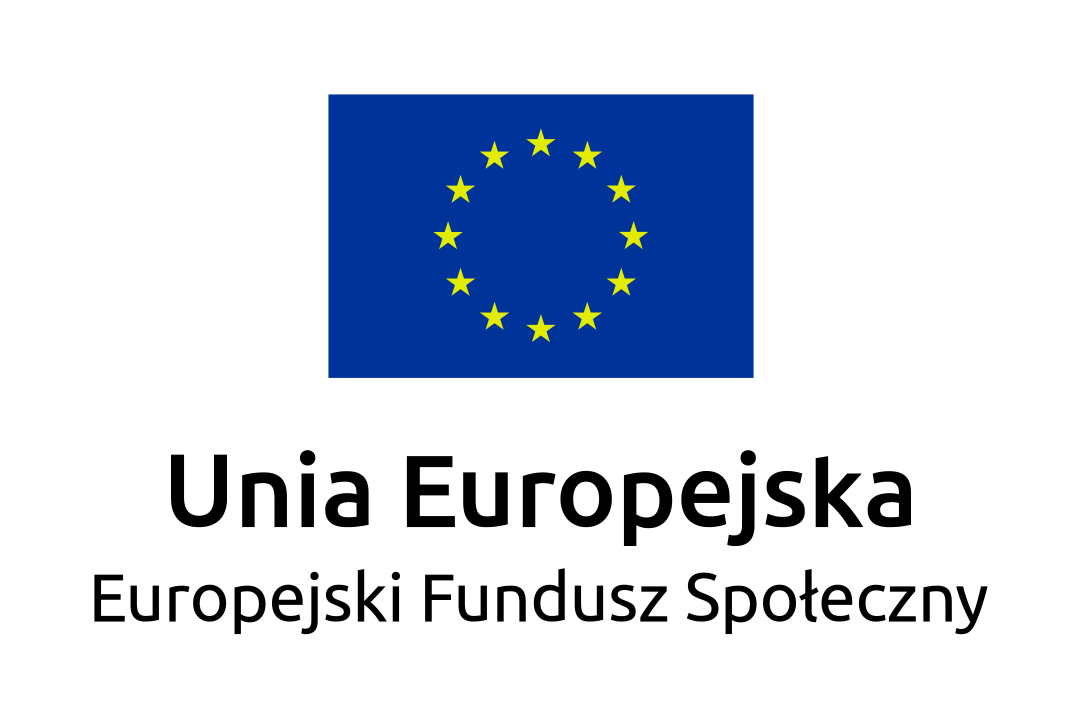 ANKIETA REKRUTACYJNA DZIECKA – KANDYDATA/KANDYDATKI                       DO PROJEKTU „Złap szansę – rozwój i wzmacnianie postaw społecznych                                u wychowanków Świetlicy Środowiskowej w Libiążu  Przeprowadzenie ankiety niezbędne jest do uczestnictwa w Projekcie. Podanie informacji                w ankiecie jest dobrowolne, ale niezbędne do zakwalifikowania w  ww. projekcie. Uzyskane informacje będą chronione i wykorzystane jedynie w celach projektowych.Pytania w ankiecie są mieszane: otwarte, jednokrotnego wyboru lub wielokrotnego wyboru. Przy każdym pytaniu zostały zaznaczone możliwości wyboru.1. Dane osobowe  dziecka - kandydata/ kandydatki     (zaznacz odpowiednie )Dziecko jest zakwalifikowane na zajęcia do Świetlicy Środowiskowej w Libiążu  Dziecko nie  jest zakwalifikowane na zajęcia do Świetlicy Środowiskowej w Libiążu   Imię i nazwisko     ……………………………………………………………………Adres zamieszkania   ………………………………………………………………….Szkoła             …………………………………………………………………………Klasa            ……………………………………………………………………………Pesel               ……….…………………………………………………………………2. Czy dziecko było badane w Poradni Psychologiczno - Pedagogicznej: (zaznacz odpowiednie)NieTak, ma opinię/ orzeczenie  wystawione przez PoradnięTak, jest objęte pomocą Poradni 3. Czy kandydat do projektu (dziecko, rodzic/opiekun) korzysta z pomocy Powiatowego Centrum Pomocy Rodzinie:  (zaznacz odpowiednie)NieTak, ma orzeczenie o stopniu niepełnosprawnościTak, ma decyzję w sprawie ……………………………………………………………..4. Czy dziecko - kandydat korzysta z dodatkowych zajęć specjalistycznych i rewalidacyjnych w szkole:            (zaznacz odpowiednie)NieTak, jakie ? …………………………………………………………………………5. Czy dziecko – kandydat jest objęte specjalistyczną opieką lekarską:  (zaznacz odpowiednie)NieTak, jaką ? …………………………………………………………………………                                                               ……………………………………………………..                                                                      Data, czytelny podpis rodzica -  kandydata do Projektu                                                                                   …………… ……………………………………                                                                        Data, czytelny podpis dziecka - kandydata do Projektu